Saqib Amin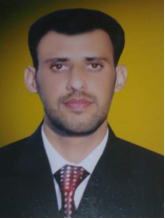 Work Address:             Post Box. 46575. Abu Dhabi United Arab EmiratesPermanent Address:    P.O Chack Rawalakot Dist. Poonch Azad Kashmir PakistanMobile: +971-566410715                       Email: saqibamin34@gmail.comFather Name                 Amin AhmedDate of Birth                 05-12-1984Nationality                     PakistaniPassport No                   AK1203563Marital Status               MarriedDriving License	UAE & PakistanOBJECTIVES:    To extend my capabilities and expertise towards the development of the company.    To fully utilize my learning enthusiasms on the evolution of my profession as Quantity Surveyor.    To proliferate my knowledge on my fields of interest, Professions and Skills.    To Advance in other fields as may beneficial to my profession and workmanship.POSITION DESIRED:        Snr. Quantity SurveyorWORK EXPERIENCES SUMMARY    Around 14 years of Experiences as a Professional Quantity Surveyor:    8 years Experiences in UAE as a Professional Quantity Surveyor in Building Construction.    2 years &3 months Experiences in Saudi Arabia as a Professional Quantity Surveyor in Building Construction.   3 years & 6 months Experiences in Pakistan as a Professional Quantity Surveyor in Building Construction.Good Knowledge of FIDIC & POMI (Contract Documents)Professional ExperienceJan  2013 –Up to Date                        Square General Contracting Co. L.L.C (sGCC)Abu Dhabi (UAE). (Working as Snr Quantity Surveyor)Project (Current) 		Residential / Commercial Building Project at Sector W59-2					Plot No.6 Abu Dhabi, UAE            Client                                                 Private Department of H.E. Sheikh Mohammed bin Khalid           Al Nahyan	Consultant  				M/s. Golden Planners Consultants	Scope of Work	 			The Project consist of the construction of 1 Basement Parking,Under Ground Water Tank, Ground Floor, Mezzanine Floor 5 Floor Residential Flats & Roof, External Services etc.Project				Construct & Complete Deportation Prison Building SharjahCost of Project AED 302 MillionClient                                                  Ministry of Infrastructure Development - UAEConsultant                                          Carter Goble Associates Inc. Engineering ConsultantsScope of Work	The Project Consist of the Construction of Dormitories (Male & Female), Officers and Staff Accommodations, Prison Central Management Building, Court Building, Kitchen and Laundry, Sewerage Treatment Plant, Services Building, Boundary Wall, Road & Paving Works including all Service.Project 				 ADCO Contract No.15426.01/EC10822Construction of SE Infrastructure Expansion (Asab & Sahil)Cost of Project AED 325.375 MillionClient                                                  Abu Dhabi Company for Onshore oil Operations (ADCO)PMC                                          	Al Thorat ConsultancyScope of Work	The Project Consist of the Construction of 8 Accommodation Block with 474 single staff rooms & 6 VIP Management rooms, Contractors Accommodation Building, Fully Fledged Clinic Building & Ambulance Block, Telecom Workshop Extension of Gymnasium Hall, Service Block, & External Works In Asab Oil Field & Administration Building, Clinic Building, Guard Room, Fire Station, Service Block &External Works in Sahil Oil Field.Project				 Works of Construction at Camp for H.Q. Air Force andDefence – (CMW 12054- 001) DubaiCost of Project AED 100 MillionClient                                                   M/S. UAE Armed Forces - Command of Military WorksConsultant                                           M/S. UAE Armed Forces - Command of Military WorksScope of Work	The Project Consist of Army Facilities, Light & Explosive Ammunition Stores, H.Q Building, Training Center, K-Span Parking Store, Service Bay, OR,s Accommodation, Officers Accommodation, Fully Fledged Sports Complex & Swimming Pool Bldg, Sub Station & External Works (Asphalt & Services)December 2011 –December  2012    Kadioglu Global Constructions (KGC)Muzaffarabad (Pakistan). (Worked as Snr Quantity Surveyor)Project	 Rebuilding Sustainable Communities: School Reconstruction In PakistanCost of Project: PKR 178 MillionClient                                                  Canadian International Development Authority (CIDA)Consultant                                        	 CDM SmithScope of Work	The Project Consist of the Construction of 14 School Buildings Including Ground+1st Floor & Roof for Primary & High School & Examination Hall etc. in 14 different locations.July 2009 – October 2011  		 Company Mastor S. Bin Saad Bin merfa (MSCO)Jeddah (Saudi Arabia) (Worked as Quantity Surveyor)Project	             Hotel Sham Apartment JeddahCost of Project SR 100 MillionClient                                                  Abdul Aziz Bin MastorConsultant                                          Abdul Rahman Al Naim Consultant EngineersScope of Work 	The Project consist of the construction of Hotel building Including 1 basement Ground Floor, Mezzanine Floor, Hotel 7 floors & Roof.Jan 2007 – Jan 2009	            	 BIN MOSSA CONTRACTING Abu Dhabi (UAE)(Worked as Quantity Surveyor)Project  				 Hotel Apartment Sayah Muhammad Musa Al-QabasiCost of Project AED 110 MillionClient                                                  Sayah Muhammad Musa Al QubasiConsultant                                          Al Mashraq ConsultantsScope of Work      	The Project consist of the construction of 1 Basement, Ground Floor, Mezzanine Floor & 8 Floor Hotel & offices & Roof.Project              			Project Villa for Sheikha Mohammad Khelfan Baynouna Al    Kutaby Abu DhabiCost of Project AED 15 MillionClient                                                  Sheikha Mohammad Khelifan BaynounaConsultant                                          M/S White Young EngineersScope of Work	Project Consist of the Construction of Villa including 1Basment Including Swimming Pool, Jacuzzi, steam room, Ground Floor +1st Floor & Roof, Boundary Wall & Landscaping works.June, 2004 – Dec, 2006	             HABIB RAFIQ (Pvt) LTD						Islamabad – (Pakistan) (Worked as Quantity Surveyor)Project                                                Infrastructural Development of Defense Housing Scheme	                                                         Phase – II Islamabad.	Client                                                   Defiance Housing AuthorityScope of Work	Project Consist of the Construction of Road Work Drainage, Channel, Culverts, Under Ground Water Tank & Entrance Gate.Major ResponsibilitiesCommercialPreparation and maintain Interim and final Quantity books.Ensure prompt and regular submission of main contract Interim & Final payment applications.Prepare & ensure that Subcontractor’s Monthly payment Certificate are in accordance with Subcontract Agreements and the approved drawings, and ensures the accuracy of the Calculations.Examine the contract documents contract agreement, specifications etc. on award of a contract and prepare Drawing comparisons for work execution on site.Identification & preparation of Variations.Identification & preparation of Claims.Prepare & update different Logs & Lists (Variation Log, IPC Log, SC Payment Log, Liabilities, etc.) on monthly basis.Budget Monitoring.Preparation of Monthly Financial Affairs reports.Preparation of bar bending Schedules.Preparation of Material reconciliation report of Project.Preparation of Material tracking logs.Monitor material wastage and ensure unused materials are returned to stock.Prepare the final account for the project and the Subcontractor’s to ensure the proper project closeout process.Preparation of BOQ recapitulation.Tracking & maintain scope changes of civil construction items and its effect on the overall project schedule.	PROCURMENTDrafting the sub-contract suppliers LOI, s and Agreements.Analyze subcontract quotations and reconcile rates and conditions to the main contract, ensuring that budget constraints are adhered to.Preparation of Technical comparison of subcontractor & supplier quotations.Preparation of work packages to finalize the subcontract scope of work. Monitor the purchasing of materials; liaise where necessary with the procurement & Purchasing department.Professional QualificationThree – Years Diploma of Civil Engineering (DAE)From Punjab Board of Technical Education Lahore PakistanExtra QualificationOne Year Diploma of ElectronicsFrom Vocational Training Institute Islamabad PakistanSix months Diploma of Survey TradeFrom Punjab Board of Technical Education Lahore PakistanComputer KnowledgeOperating System: Window 98, 2000, XP, Window 7, Window 8 & Window 10Costing: ERP System (X-Pedeon ) Quantities Takeoff: PlanSwift, AutoCADMS office (word, Excel, Power point, Access, Outlook) Planning: Primavera P6LanguagesEnglish	          FluentUrdu 		          NativeArabic 	         	         Working KnowledgeI declare that the above produced information is true to my knowledge.SAQIB AMIN